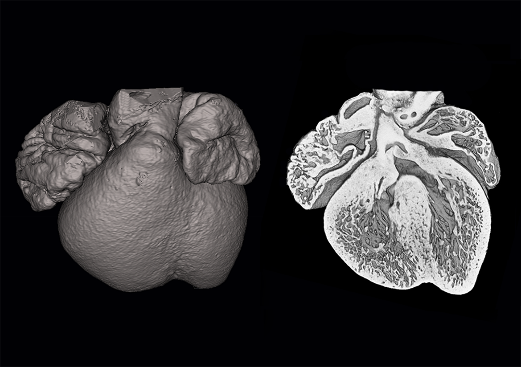 File: Aseel Abbad – Mouse Embryonic Heart – v2 - 251122